Справка      об источнике и дате официального опубликования (обнародования) постановления администрации Кульгешского сельского поселения  от 17.03.2022г. № 14 «О внесении изменений в постановление администрации  Кульгешского сельского поселения Урмарского района Чувашской Республики  от 18.12.2017 №59 «Об утверждении административного регламента администрации  Кульгешского сельского поселения предоставления муниципальной услуги «Выдача разрешения на строительство, реконструкцию объекта капитального строительства и индивидуальное строительство»Глава Кульгешского сельского поселенияУрмарского района                                                                                                О.С. Кузьмин                 «01» апреля_2022 г.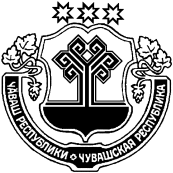 О внесении изменений в постановление администрации  Кульгешского сельского поселения Урмарского района Чувашской Республики  от 18.12.2017 №59 «Об утверждении административного регламента администрации  Кульгешского сельского поселения предоставления муниципальной услуги «Выдача разрешения на строительство, реконструкцию объекта капитального строительства и индивидуальное строительство» В соответствии с Градостроительным кодексом Российской Федерации от 29 декабря 2004 г. № 190-ФЗ, Федеральным законом от 31.07.2020 №254-ФЗ №Об особенностях регулирования отдельных отношений и в целях модернизации и расширения магистральной инфраструктуры и о внесений изменений в отдельные законодательные акты Российской Федерации» Администрация  Кульгешского сельского поселения Урмарского района Чувашской Республики п о с т а н о в л я е т: 1. Внести в Административный регламент по предоставлению муниципальной услуги «Выдача разрешения на строительство, реконструкцию объекта капитального строительства и индивидуальное строительство», утвержденной постановлением администрации  Кульгешского сельского поселения Урмарского района Чувашской Республики от 18.12.2017 №59 следующие изменения:1.1. В разделе II пункта 6 подпункта 2.6.1. после слов «многоквартирного дома» дополнить словами «,согласие правообладателей всех домов блокированной застройки в одном ряду в случае реконструкции одного из домов блокированной застройки;»;          1.2.  В разделе II пункт 6 подпункта 2.6.1. изложить в следующей редакции:         «6. уникальный номер записи об аккредитации юридического лица, выдавшего положительное заключение негосударственной экспертизы проектной документации, в государственном реестре юридических лиц, аккредитованных на право проведения негосударственной экспертизы проектной документации и (или) негосударственной экспертизы результатов инженерных изысканий, в случае, если представлено заключение негосударственной экспертизы проектной документации;».2. Контроль за исполнением настоящего постановления оставляю за собой.3.  Настоящее постановление вступает в силу после его официального опубликования, за исключением подпункт 1.2. пункта 1., который вступает в силу с 1 сентября 2022 года..Глава  Кульгешского сельского поселенияУрмарского района Чувашской    Республики                                                     О.С. КузминНаименование источника официального опубликования Периодическое печатное издание «Кульгешский вестник»Дата издания (обнародования)17.03.2022Номер выпуска№ 4 (325)Номер страницы при отсутствии номера статьи с которой начинается текст   постановления администрации Кульгешского сельского поселения  от 17.03.2022г. № 14 «О внесении изменений в постановление администрации  Кульгешского сельского поселения Урмарского района Чувашской Республики  от 18.12.2017 №59 «Об утверждении административного регламента администрации  Кульгешского сельского поселения предоставления муниципальной услуги «Выдача разрешения на строительство, реконструкцию объекта капитального строительства и индивидуальное строительство»Страница  17-18ЧУВАШСКАЯ РЕСПУБЛИКА УРМАРСКИЙ РАЙОНЧĂВАШ  РЕСПУБЛИКИ ВǍРМАР РАЙОНĚАДМИНИСТРАЦИЯКУЛЬГЕШСКОГО СЕЛЬСКОГОПОСЕЛЕНИЯПОСТАНОВЛЕНИЕ   17.03.2022  № 14     деревня КульгешиКӖЛКЕШ ЯЛ ТĂРĂХĚН АДМИНИСТРАЦИЙĔЙЫШĂНУ   17.03.2022 14 № Кĕлкеш ялĕ